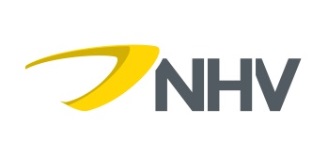 NHVNHVDATE OF ANALYSIS03/07/2019Assistant Flight Operations & Training Department – Ab-Initio First OfficerAssistant Flight Operations & Training Department – Ab-Initio First OfficerANALYSTHR/SVE/BDBJOB DESCRIPTIONJOB DESCRIPTIONREPORTS TOBase manager OstendDIMENSIONSFlight OperationsGround OperationsTrainingAll AOC’s within NHV GroupLocation: HQ: OstendPossible travel to other NHV basesBelgian contract of employmentDIMENSIONSFlight OperationsGround OperationsTrainingAll AOC’s within NHV GroupLocation: HQ: OstendPossible travel to other NHV basesBelgian contract of employmentJOB SUMMARYThe Flight Operations & Training Assistant works in the operation standards team as a specialist on a number of subjects with standards coordinators on defining and maintaining a complete set of procedures, manuals, tools and training material such as: Aircraft performance NavigationStandardizationFlight and Ground Crew ProceduresRisk managementTrainingThe standards team provides these procedures throughout the NHV group for all AOC’s and other operations.RESPONSABILITIES & MAIN RESULT AREAS AREA 1:Assist in the planning and follow up of the initial and recurrent crew trainingAssist in the planning of the ATO coursesAssist the Flight operations manager in the development of Operating Manuals, webmanuals, checklists, and all ops related book-workAssist the Training manager in the development of training manualsAREA 2:Acting responsible to the pilot-in-command in  conducting an efficient and safe (offshore) flight, including SAR, HHO and platform ops.Responsible for the technical preparation of flights (i.e. route planning, fuel calculations and general inspection of the helicopter)administration pre and post flightGeneral administrative workDemonstrate a high degree of customer service awarenessEXPERIENCE EASA CPL(H) LicenseEASA Class 1 MedicalEASA IFR (H)MEATPL(H) theory and MCC certificateSKILLSLanguages: English Proficiency Level 5Dutch speaking/understanding is mandatoryFrench speaking/understanding is mandatoryGood ICT-knowledge of Microsoft Word is a mustFlexible, motivated team player with a high attention for detailsGood communicatorJOB SUMMARYThe Flight Operations & Training Assistant works in the operation standards team as a specialist on a number of subjects with standards coordinators on defining and maintaining a complete set of procedures, manuals, tools and training material such as: Aircraft performance NavigationStandardizationFlight and Ground Crew ProceduresRisk managementTrainingThe standards team provides these procedures throughout the NHV group for all AOC’s and other operations.RESPONSABILITIES & MAIN RESULT AREAS AREA 1:Assist in the planning and follow up of the initial and recurrent crew trainingAssist in the planning of the ATO coursesAssist the Flight operations manager in the development of Operating Manuals, webmanuals, checklists, and all ops related book-workAssist the Training manager in the development of training manualsAREA 2:Acting responsible to the pilot-in-command in  conducting an efficient and safe (offshore) flight, including SAR, HHO and platform ops.Responsible for the technical preparation of flights (i.e. route planning, fuel calculations and general inspection of the helicopter)administration pre and post flightGeneral administrative workDemonstrate a high degree of customer service awarenessEXPERIENCE EASA CPL(H) LicenseEASA Class 1 MedicalEASA IFR (H)MEATPL(H) theory and MCC certificateSKILLSLanguages: English Proficiency Level 5Dutch speaking/understanding is mandatoryFrench speaking/understanding is mandatoryGood ICT-knowledge of Microsoft Word is a mustFlexible, motivated team player with a high attention for detailsGood communicatorJOB SUMMARYThe Flight Operations & Training Assistant works in the operation standards team as a specialist on a number of subjects with standards coordinators on defining and maintaining a complete set of procedures, manuals, tools and training material such as: Aircraft performance NavigationStandardizationFlight and Ground Crew ProceduresRisk managementTrainingThe standards team provides these procedures throughout the NHV group for all AOC’s and other operations.RESPONSABILITIES & MAIN RESULT AREAS AREA 1:Assist in the planning and follow up of the initial and recurrent crew trainingAssist in the planning of the ATO coursesAssist the Flight operations manager in the development of Operating Manuals, webmanuals, checklists, and all ops related book-workAssist the Training manager in the development of training manualsAREA 2:Acting responsible to the pilot-in-command in  conducting an efficient and safe (offshore) flight, including SAR, HHO and platform ops.Responsible for the technical preparation of flights (i.e. route planning, fuel calculations and general inspection of the helicopter)administration pre and post flightGeneral administrative workDemonstrate a high degree of customer service awarenessEXPERIENCE EASA CPL(H) LicenseEASA Class 1 MedicalEASA IFR (H)MEATPL(H) theory and MCC certificateSKILLSLanguages: English Proficiency Level 5Dutch speaking/understanding is mandatoryFrench speaking/understanding is mandatoryGood ICT-knowledge of Microsoft Word is a mustFlexible, motivated team player with a high attention for detailsGood communicatorOBJECTIVESMain purpose is to work on the development, the updating and the distribution of flight, ground and training standards, for flight crew and ground staff of all helicopter types and operational specialties.First officer in offshore operations and HHO missions.Ensure safe flights according to NHV’s operation manuals OBJECTIVESMain purpose is to work on the development, the updating and the distribution of flight, ground and training standards, for flight crew and ground staff of all helicopter types and operational specialties.First officer in offshore operations and HHO missions.Ensure safe flights according to NHV’s operation manuals JOB SUMMARYThe Flight Operations & Training Assistant works in the operation standards team as a specialist on a number of subjects with standards coordinators on defining and maintaining a complete set of procedures, manuals, tools and training material such as: Aircraft performance NavigationStandardizationFlight and Ground Crew ProceduresRisk managementTrainingThe standards team provides these procedures throughout the NHV group for all AOC’s and other operations.RESPONSABILITIES & MAIN RESULT AREAS AREA 1:Assist in the planning and follow up of the initial and recurrent crew trainingAssist in the planning of the ATO coursesAssist the Flight operations manager in the development of Operating Manuals, webmanuals, checklists, and all ops related book-workAssist the Training manager in the development of training manualsAREA 2:Acting responsible to the pilot-in-command in  conducting an efficient and safe (offshore) flight, including SAR, HHO and platform ops.Responsible for the technical preparation of flights (i.e. route planning, fuel calculations and general inspection of the helicopter)administration pre and post flightGeneral administrative workDemonstrate a high degree of customer service awarenessEXPERIENCE EASA CPL(H) LicenseEASA Class 1 MedicalEASA IFR (H)MEATPL(H) theory and MCC certificateSKILLSLanguages: English Proficiency Level 5Dutch speaking/understanding is mandatoryFrench speaking/understanding is mandatoryGood ICT-knowledge of Microsoft Word is a mustFlexible, motivated team player with a high attention for detailsGood communicatorJOB SUMMARYThe Flight Operations & Training Assistant works in the operation standards team as a specialist on a number of subjects with standards coordinators on defining and maintaining a complete set of procedures, manuals, tools and training material such as: Aircraft performance NavigationStandardizationFlight and Ground Crew ProceduresRisk managementTrainingThe standards team provides these procedures throughout the NHV group for all AOC’s and other operations.RESPONSABILITIES & MAIN RESULT AREAS AREA 1:Assist in the planning and follow up of the initial and recurrent crew trainingAssist in the planning of the ATO coursesAssist the Flight operations manager in the development of Operating Manuals, webmanuals, checklists, and all ops related book-workAssist the Training manager in the development of training manualsAREA 2:Acting responsible to the pilot-in-command in  conducting an efficient and safe (offshore) flight, including SAR, HHO and platform ops.Responsible for the technical preparation of flights (i.e. route planning, fuel calculations and general inspection of the helicopter)administration pre and post flightGeneral administrative workDemonstrate a high degree of customer service awarenessEXPERIENCE EASA CPL(H) LicenseEASA Class 1 MedicalEASA IFR (H)MEATPL(H) theory and MCC certificateSKILLSLanguages: English Proficiency Level 5Dutch speaking/understanding is mandatoryFrench speaking/understanding is mandatoryGood ICT-knowledge of Microsoft Word is a mustFlexible, motivated team player with a high attention for detailsGood communicatorJOB SUMMARYThe Flight Operations & Training Assistant works in the operation standards team as a specialist on a number of subjects with standards coordinators on defining and maintaining a complete set of procedures, manuals, tools and training material such as: Aircraft performance NavigationStandardizationFlight and Ground Crew ProceduresRisk managementTrainingThe standards team provides these procedures throughout the NHV group for all AOC’s and other operations.RESPONSABILITIES & MAIN RESULT AREAS AREA 1:Assist in the planning and follow up of the initial and recurrent crew trainingAssist in the planning of the ATO coursesAssist the Flight operations manager in the development of Operating Manuals, webmanuals, checklists, and all ops related book-workAssist the Training manager in the development of training manualsAREA 2:Acting responsible to the pilot-in-command in  conducting an efficient and safe (offshore) flight, including SAR, HHO and platform ops.Responsible for the technical preparation of flights (i.e. route planning, fuel calculations and general inspection of the helicopter)administration pre and post flightGeneral administrative workDemonstrate a high degree of customer service awarenessEXPERIENCE EASA CPL(H) LicenseEASA Class 1 MedicalEASA IFR (H)MEATPL(H) theory and MCC certificateSKILLSLanguages: English Proficiency Level 5Dutch speaking/understanding is mandatoryFrench speaking/understanding is mandatoryGood ICT-knowledge of Microsoft Word is a mustFlexible, motivated team player with a high attention for detailsGood communicatorCOMPETENCESCOREPerformance motivationFlexibleInitiativeTeamworkReliability Identification with the organization JOB RELATED Problem analysisCustomer orientationKnowledge sharingAccuracyDecision makingCOMPETENCESCOREPerformance motivationFlexibleInitiativeTeamworkReliability Identification with the organization JOB RELATED Problem analysisCustomer orientationKnowledge sharingAccuracyDecision makingJOB SUMMARYThe Flight Operations & Training Assistant works in the operation standards team as a specialist on a number of subjects with standards coordinators on defining and maintaining a complete set of procedures, manuals, tools and training material such as: Aircraft performance NavigationStandardizationFlight and Ground Crew ProceduresRisk managementTrainingThe standards team provides these procedures throughout the NHV group for all AOC’s and other operations.RESPONSABILITIES & MAIN RESULT AREAS AREA 1:Assist in the planning and follow up of the initial and recurrent crew trainingAssist in the planning of the ATO coursesAssist the Flight operations manager in the development of Operating Manuals, webmanuals, checklists, and all ops related book-workAssist the Training manager in the development of training manualsAREA 2:Acting responsible to the pilot-in-command in  conducting an efficient and safe (offshore) flight, including SAR, HHO and platform ops.Responsible for the technical preparation of flights (i.e. route planning, fuel calculations and general inspection of the helicopter)administration pre and post flightGeneral administrative workDemonstrate a high degree of customer service awarenessEXPERIENCE EASA CPL(H) LicenseEASA Class 1 MedicalEASA IFR (H)MEATPL(H) theory and MCC certificateSKILLSLanguages: English Proficiency Level 5Dutch speaking/understanding is mandatoryFrench speaking/understanding is mandatoryGood ICT-knowledge of Microsoft Word is a mustFlexible, motivated team player with a high attention for detailsGood communicatorJOB SUMMARYThe Flight Operations & Training Assistant works in the operation standards team as a specialist on a number of subjects with standards coordinators on defining and maintaining a complete set of procedures, manuals, tools and training material such as: Aircraft performance NavigationStandardizationFlight and Ground Crew ProceduresRisk managementTrainingThe standards team provides these procedures throughout the NHV group for all AOC’s and other operations.RESPONSABILITIES & MAIN RESULT AREAS AREA 1:Assist in the planning and follow up of the initial and recurrent crew trainingAssist in the planning of the ATO coursesAssist the Flight operations manager in the development of Operating Manuals, webmanuals, checklists, and all ops related book-workAssist the Training manager in the development of training manualsAREA 2:Acting responsible to the pilot-in-command in  conducting an efficient and safe (offshore) flight, including SAR, HHO and platform ops.Responsible for the technical preparation of flights (i.e. route planning, fuel calculations and general inspection of the helicopter)administration pre and post flightGeneral administrative workDemonstrate a high degree of customer service awarenessEXPERIENCE EASA CPL(H) LicenseEASA Class 1 MedicalEASA IFR (H)MEATPL(H) theory and MCC certificateSKILLSLanguages: English Proficiency Level 5Dutch speaking/understanding is mandatoryFrench speaking/understanding is mandatoryGood ICT-knowledge of Microsoft Word is a mustFlexible, motivated team player with a high attention for detailsGood communicatorJOB SUMMARYThe Flight Operations & Training Assistant works in the operation standards team as a specialist on a number of subjects with standards coordinators on defining and maintaining a complete set of procedures, manuals, tools and training material such as: Aircraft performance NavigationStandardizationFlight and Ground Crew ProceduresRisk managementTrainingThe standards team provides these procedures throughout the NHV group for all AOC’s and other operations.RESPONSABILITIES & MAIN RESULT AREAS AREA 1:Assist in the planning and follow up of the initial and recurrent crew trainingAssist in the planning of the ATO coursesAssist the Flight operations manager in the development of Operating Manuals, webmanuals, checklists, and all ops related book-workAssist the Training manager in the development of training manualsAREA 2:Acting responsible to the pilot-in-command in  conducting an efficient and safe (offshore) flight, including SAR, HHO and platform ops.Responsible for the technical preparation of flights (i.e. route planning, fuel calculations and general inspection of the helicopter)administration pre and post flightGeneral administrative workDemonstrate a high degree of customer service awarenessEXPERIENCE EASA CPL(H) LicenseEASA Class 1 MedicalEASA IFR (H)MEATPL(H) theory and MCC certificateSKILLSLanguages: English Proficiency Level 5Dutch speaking/understanding is mandatoryFrench speaking/understanding is mandatoryGood ICT-knowledge of Microsoft Word is a mustFlexible, motivated team player with a high attention for detailsGood communicatorABOUT NHV GROUPWe are a fast growing Business-to-Business aviation services provider for the offshore & onshore industries. We operate a young fleet of more than 60 helicopters in Europe and Africa.ABOUT NHV GROUPWe are a fast growing Business-to-Business aviation services provider for the offshore & onshore industries. We operate a young fleet of more than 60 helicopters in Europe and Africa.JOB SUMMARYThe Flight Operations & Training Assistant works in the operation standards team as a specialist on a number of subjects with standards coordinators on defining and maintaining a complete set of procedures, manuals, tools and training material such as: Aircraft performance NavigationStandardizationFlight and Ground Crew ProceduresRisk managementTrainingThe standards team provides these procedures throughout the NHV group for all AOC’s and other operations.RESPONSABILITIES & MAIN RESULT AREAS AREA 1:Assist in the planning and follow up of the initial and recurrent crew trainingAssist in the planning of the ATO coursesAssist the Flight operations manager in the development of Operating Manuals, webmanuals, checklists, and all ops related book-workAssist the Training manager in the development of training manualsAREA 2:Acting responsible to the pilot-in-command in  conducting an efficient and safe (offshore) flight, including SAR, HHO and platform ops.Responsible for the technical preparation of flights (i.e. route planning, fuel calculations and general inspection of the helicopter)administration pre and post flightGeneral administrative workDemonstrate a high degree of customer service awarenessEXPERIENCE EASA CPL(H) LicenseEASA Class 1 MedicalEASA IFR (H)MEATPL(H) theory and MCC certificateSKILLSLanguages: English Proficiency Level 5Dutch speaking/understanding is mandatoryFrench speaking/understanding is mandatoryGood ICT-knowledge of Microsoft Word is a mustFlexible, motivated team player with a high attention for detailsGood communicatorJOB SUMMARYThe Flight Operations & Training Assistant works in the operation standards team as a specialist on a number of subjects with standards coordinators on defining and maintaining a complete set of procedures, manuals, tools and training material such as: Aircraft performance NavigationStandardizationFlight and Ground Crew ProceduresRisk managementTrainingThe standards team provides these procedures throughout the NHV group for all AOC’s and other operations.RESPONSABILITIES & MAIN RESULT AREAS AREA 1:Assist in the planning and follow up of the initial and recurrent crew trainingAssist in the planning of the ATO coursesAssist the Flight operations manager in the development of Operating Manuals, webmanuals, checklists, and all ops related book-workAssist the Training manager in the development of training manualsAREA 2:Acting responsible to the pilot-in-command in  conducting an efficient and safe (offshore) flight, including SAR, HHO and platform ops.Responsible for the technical preparation of flights (i.e. route planning, fuel calculations and general inspection of the helicopter)administration pre and post flightGeneral administrative workDemonstrate a high degree of customer service awarenessEXPERIENCE EASA CPL(H) LicenseEASA Class 1 MedicalEASA IFR (H)MEATPL(H) theory and MCC certificateSKILLSLanguages: English Proficiency Level 5Dutch speaking/understanding is mandatoryFrench speaking/understanding is mandatoryGood ICT-knowledge of Microsoft Word is a mustFlexible, motivated team player with a high attention for detailsGood communicatorJOB SUMMARYThe Flight Operations & Training Assistant works in the operation standards team as a specialist on a number of subjects with standards coordinators on defining and maintaining a complete set of procedures, manuals, tools and training material such as: Aircraft performance NavigationStandardizationFlight and Ground Crew ProceduresRisk managementTrainingThe standards team provides these procedures throughout the NHV group for all AOC’s and other operations.RESPONSABILITIES & MAIN RESULT AREAS AREA 1:Assist in the planning and follow up of the initial and recurrent crew trainingAssist in the planning of the ATO coursesAssist the Flight operations manager in the development of Operating Manuals, webmanuals, checklists, and all ops related book-workAssist the Training manager in the development of training manualsAREA 2:Acting responsible to the pilot-in-command in  conducting an efficient and safe (offshore) flight, including SAR, HHO and platform ops.Responsible for the technical preparation of flights (i.e. route planning, fuel calculations and general inspection of the helicopter)administration pre and post flightGeneral administrative workDemonstrate a high degree of customer service awarenessEXPERIENCE EASA CPL(H) LicenseEASA Class 1 MedicalEASA IFR (H)MEATPL(H) theory and MCC certificateSKILLSLanguages: English Proficiency Level 5Dutch speaking/understanding is mandatoryFrench speaking/understanding is mandatoryGood ICT-knowledge of Microsoft Word is a mustFlexible, motivated team player with a high attention for detailsGood communicator